KEMENTERIAN RISET TEKNOLOGI DAN PENDIDIKAN TINGGI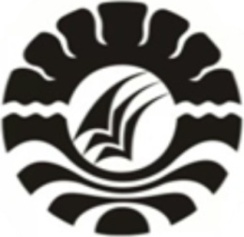 UNIVERSITAS NEGERI MAKASSARFAKULTAS ILMU PENDIDIKANPROGRAM STUDI PENDIDIKAN GURU SEKOLAH DASARAlamat : 1. Kampus IV UNM Tidung Jl.Tamalate 1 TidungMakassar,2. Kampus UNM V Kota Parepare 3. Kampus VI UNM Kota Watampone,Telepon/Fax: 0411.4001010-0411.883.076-0421.21698-0481.21089Laman : www.unm.ac.idPERSETUJUAN PEMBIMBINGSkripsi dengan Judul Penerapan Model Pembelajaran KooperatifTipe Numbered Head Together (NHT) untuk Meningkatkan Hasil Belajar pada Mata Pelajaran PKn Siswa Kelas IV SD Negeri Tidung Kecamatan Rappocini Kota Makassar.Atas Nama:Nama		: NurhandayanaNim		: 1347440024Jur/Prodi	: Pendidikan Guru Sekolah DasarFakultas	: Ilmu PendidikanSetelah diperiksa dan diteliti, skripsi ini telah memenuhi syarat untuk diujikan.Makassar, 18  Agustus  2017Pembimbing I						        Pembimbing IIWidya Karmila Sari Achmad, S.Pd, M.Pd		        Dr. Rudi Amir, M.Pd	NIP. 19731107 200501 2 003				        NIP. 19760324 200801 1 008Disahkanoleh:An. Ketua Prodi PGSDKetua Bilingual PGSD MakassarNurhaedahS.Pd, M.PdNIP. 19780320 200501 2 002PERNYATAAN KEASLIAN SKRIPSISaya yang bertanda tangan dibawah ini :Nama			:  NURHANDAYANANim		           :  1347440024Program Studi/UPP	:  PGSD S1Fakultas		:  Ilmu PendidikanJudul Skripsi 		:Penerapan Model Pembelajaran Kooperatif Tipe Numbered Head Together (NHT) untuk Meningkatkan Hasil Belajar Pada Mata Pelajaran PKn Siswa Kelas IV SD Negeri Tidung Kecamatan Rappocini Kota Makassar.	Menyatakan dengan sebenarnya bahwa skripsi yang saya tulis ini benar merupakan hasil karya saya sendiri dan bukan merupakan pengambilan tulisan atau pikiran orang lain yang saya akui sebagai hasil tulisan atau pikiran sendiri.Apabila dikemudian hari terbukti atau dapat dibuktikan bahwa skripsi ini hasil jiplakan, maka saya bersedia menerima sanksi atas perbuatan tersebut sesuai ketentuan yang berlaku.						                 Makassar,       Juli 2017						                 Yang Membuat Pernyataan;          		                                                                  NURHANDAYANAMOTOKesuksesan hanya dapat di raih  dengan segala upaya dan usaha yang di sertai dengan doa(Nurhandayana )Dengan Segala Kerendahan HatiKuperuntukkan Karya iniKepada Almamater, Bangsa dan AgamakuKepada Ayahandaku Abdullah Tola, Ibunda J Dg Ranne, Serta Keluarga dan Sahabat-sahabatku yang Tersayangdengan Tulus dan Ikhlas Selalu Berdoa dan MembantuBaik Moral Maupun Materil demi Keberhasilan PenulisNurhanadayanaABSTRAK Nurhandayana, 2017.  Penerapan Model Pembelajaran Kooperatif Tipe Numbered Head Together (NHT) untuk Meningkatkan Hasil Belajar  PKn Siswa Kelas IV SD Negeri Tidung Kecamatan Rappocini Kota Makassar. Skripsi  dibimbing oleh Widya Karmila Sari Achmad, S.Pd, M.Pd; dan Dr. Rudi Amir, M.Pd; Prodi Pendidikan Guru Sekolah Dasar  Fakultas Ilmu Pendidikan Universitas Negeri Makassar.Penelitian ini mengkaji tentang rendahnya hasil belajar PKn siswa kelas IV SD Negeri Tidung Kecamatan Rappocini Kota Makassar, adapun rumusan masalah yaitu, bagaimanakah penerapan model pembelajaran kooperatif tipe Numbered Head Together (NHT) untuk meningkatkan hasil belajar pada pembelajaran PKn SD Negeri Tidung ? tujuan penelitian ini adalah untuk mengetahui hasil penerapan model pembelajaran kooperatif tipe Numbered Head Together (NHT) untuk meningkatkan hasil belajar PKn  siswa kelas IV SD Negeri Tidung Kecamatan Rappocini Kota Makassar. Pendekatan penelitian ini adalah pendekatan kualitatif dengan jenis penelitian tindakan kelas (PTK) yang terdiri dari dua siklus dengan tahapan perencanaan, pelaksanaan, observasi, dan refleksi. Fokus penelitian adalah penerapan model Numbered Head Together dan untuk Meningkatkan hasil belajar siswa. Subjek penelitian adalah guru kelas dan siswa kelas IV  yang berjumlah 28 orang siswa, terdiri dari 15 siswa laki-laki dan 13 siswa perempuan. Pengumpulan data dilakukan dengan teknik observasi, tes, dan dokumentasi, sedangkan analisis data yang digunakan adalah analisis deskriptif. Hasil penelitian ini menunjukkan bahwa hasil observasi guru dan siswa belajar PKn siswa kelas IV SD Negeri Tidung Kecamatan Rappocini Kota Makassar dengan menerapkan model pembelajaran kooperatif tipe Numbered Head Together (NHT) pada siklus 1 berada pada kategori tidak tuntas  menjadi kategori tuntas pada siklus II dengan demikian, penerapan model pembelajaran kooperatif tipe Numbered Head Together (NHT) untuk Meningkatkan Hasil Belajar pada Mata Pelajaran PKn Siswa Kelas IV SD Negeri Tidung Kecamatan Rappocini Kota Makassar.ABSTRACTNurhandayana, 2017.  The implementation of Cooperative Learning Model Numbered Head Together (NHT) to Improve Students Learning Outcomes in Civics Subjects Class IV SD Negeri Tidung Rappocini District Makassar City. Thesis is guided by Widya Karmila Sari Achmad, S.Pd, M.Pd and Dr. Rudi Amir, M.Pd; Faculty of Education  Makassar State University.This study examines the low learning outcomes of fourth grade students at SD Negeri Tidung in rappocini district of Makassar, while the problem formulation is about how is the implementation of cooperative learning model type Numbered Head Together (NHT) to improve the learning outcomes in the Civics Education of SD Negeri Tidung? The purpose of this research is to know the result of applying cooperative learning model type Numbered Head Together (NHT) to improve the learning result at fourth grade students in SD Negeri Tidung Rappocini District of Makassar City. The approach of this research is qualitative approach with type of class action research (PTK) which consists of two cycles with stages of planning, implementation, observation, and reflection. The focus of the research is the implementation of Numbered Head Together model and to Improve student learning outcomes. The subjects of the study were classroom teachers and fourth graders of 28 students, consisting of 15 male students and 13 female students. The data was collected by observation, test, and documentation, while the data analysis used was descriptive analysis. The results of this study indicate that the results of the fourth grade students of SD Negeri Tidung Kecamatan Rappocini Makassar City to implement cooperative learning model type Numbered Head Together (NHT) in cycle II is in less category with percentage of 67,85% become good category in cycle II with percentage 88,21%. So, the implementation of cooperative learning model type Numbered Head Together (NHT) to Improve Learning Outcomes on the Subject of Civics Students Class IV SD Negeri Tidung Rappocini District Makassar City.PRAKATABismillahirrahmaanirrahim.Assalamu ’alaikum Warahmatullahi Wabarakatuh.Puji syukur kehadirat Allah Subhanawata’ala, atas rahmat dan hidayah-Nya sehingga skripsi ini dengan judul “Penerapan Model Pembelajaran Kooperatif Tipe Numbered Head Together ( NHT) Untuk Meningkatkan Hasil Belajar Pada Mata Peelajaran PKn siswa Kelas IV SD Negeri Tidung Kecamatan Rappocini Kota Makassar , dapat diselesaikan sesuai dengan waktu yang direncanakan. Sejak awal memasuki dunia perkuliahan sampai penyusunan skripsi ini, penulis tidak pernah lepas dari berbagai hambatan dan tantangan. Namun berkat pertolongan Allah, serta dorongan, bimbingan dan bantuan dari berbagai pihak maka hambatan dan tantangan tersebut dapat teratasi. Oleh karena itu, sudah sepantasnyalah penulis menyampaikan ucapan terima kasih kepada Widya Karmila Sari Achmad, S.Pd, M.Pd sebagai pembimbing I dan Dr. Rudi Amir, M.Pd sebagai pembimbing II yang telah meluangkan waktunya dalam membimbing penulis selama menyusun skripsi ini. Selanjutnya ucapan terima kasih pula ditujukan kepada:Prof. Dr. H. Husain Syam, M.TP sebagai  Rektor Universitas Negeri Makassar yang telah memfasilitasi sarana dan prasarana belajar selama penulis menempuh pendidikan di universitas negeri makassar.Dr. Abdullah Sinring, M.Pd sebagai Dekan Fakultas Ilmu Pendidikan Universitas Negeri Makassar yang telah memberi izin pelaksanaan penelitian.Dr. Abdul Saman, M.Si.,Kons dan Drs. Muslimin, M.Ed., sebagai Pembantu Dekan I dan Pembantu Dekan II, dan Dr. Pattaufi,S.Pd., M.Si dan Dr. Parwoto, M.Pd., sebagai Pembantu Dekan III dan pembantu Dekan IV FIP UNM yang telah memberikan layanan akademik, administrasi dan kemahasiswaan selama proses pendidikan dan penyelesaian studi. Ahmad Syawaluddin S.Kom, M.Pd. dan Muhammad Irfan, S.Pd, M.Pd., sebagai Ketua dan Sekretaris Program Studi PGSD FIP UNM yang dengan penuh perhatian memberikan bimbingan dan memfasilitasi penulis selama proses perkuliahan.Nurhaedah, S.Pd.,M.Pd., dan Widya Karmila Sari Achmad, S.Pd, M.Pd., sebagai Koordinator dan Sekretaris Bilingual Class Program PGSD FIP UNM yang dengan penuh perhatian memberikan bimbingan, arahan dan dukungan  yang besar  kepada penulis selama proses perkuliahan.Dosen serta Pegawai Tata Usaha FIP UNM atas segala perhatian, layanan akademik, dan administrasi kemahasiswaan sehingga perkuliahan dan penyusunan skripsi berjalan lancar.Kepala dinas pendidikan Makassar yang telah menerima penulis untuk melaksanakan penelitian di Makassar Keluarga besar SD Negeri Tidung Makassar yang telah memberikan tempat meneliti serta keramahannyaYang tercinta dan saya banggakan Ayahandaku  Abdullah Tola dan ibundaku J Dg Ranne  selaku orang tua penulis yang selalu membimbing, memotivasi dan beserta doa bagi penulis  selama melaksanakan pendidikan.Keluargaku tersayang  yang telah memberikan dukungan dan doa kepada penulis dalam menyelesaikan studi Teman-teman seperjuangan PGSD Makassar angkatan 2013  terkhusus untuk  Bc 2.2 yang telah bersama-sama memberikan motivasi, bersama memikul beban dan telah banyak membantu dalam penyelesaian skripsi ini. Kakakku tersayang Sarniaty Labahi,S.Pd., yang telah memberikan bantuan dan motivasi dalam menyelesaikan skripsi ini Semua pihak yang telah membantu terselesaikannya skripsi ini.Atas bantuan dari berbagai pihak, penulis hanya dapat memanjatkan doa kepada Allah Swt, semoga segala bantuan yang telah diberikan bernilai pahala di sisi-Nya. Dengan segala kerendahan hati penulis menyadari, masih terdapat banyak kekurangan dalam penyusunan skripsi ini sehingga penulis mengharapkan adanya saran dan kritik yang bersifat membangun dari semua pihak demi kesempurnaan skripsi ini. Semoga skripsi ini dapat bermanfaat bagi semua pihak dalam bidang pendidikan, khususnya bagi penulis sendiri.Allahumma Aamiin… Makassar,   Juli 2017  Penulis